Our Order of Service is on the overhead display.                   Congregational responses are printed in yellow and if you are able, please stand for the hymns and offering prayers. 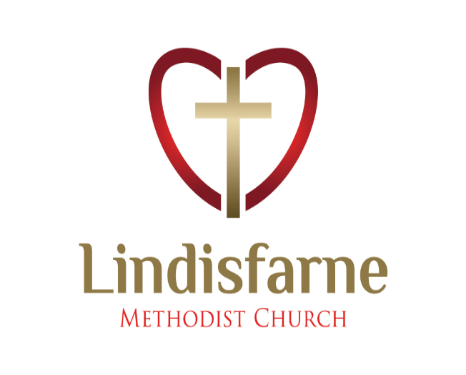 Fundraising – food from Kaye’s BakeryPlease give Margaret your yellow order form today.Your orders will be available after our service on Sunday 27 March or on the previous Friday 25 March (time to be advised next Sunday).As most of this food is already frozen, we advise you to bring a chiller bag to put it in.Lindisfarne Methodist Church, Worship and Community Centre.22 Lindisfarne Street,  Invercargill 9812 .               Phone    216-0281.e-mail: office@lindisfarne.org.nzWebsite:  www.lindisfarne.org.nzMinister: Reverend Tania Shackletonshackletont@gmail.com  217 0023/ 022 685 7688SUNDAY MARCH 13th — 10.00amSecond Sunday in Lent.Worship Leader: Reverend Tania Shackleton.1.00pm:  Tongan Service.1.00pm: Fijian Service. Welcome to Worship, we are glad you are here.Haere Mai Ki Te KoropikoHe Koa Ana Matou Kua Haere Mai Koe Ki Konei..~~~~~~~~~~~~~~Our Reading for the second Sunday and week of Lent.Luke 13: 31-35Our Lenten reflection for week two –Irrepressible Compassion:In tough times it can be difficult to remain compassionate. We naturally begin to defend ourselves and feel that everyone must look after themselves.                                                                                                     But compassion, including to ourselves, is what keeps us human and empowers us to navigate through our struggles..Thoughts:To what extent does faith offer us blessing and protection, and to what extent is it a call to suffer for the higher cause of God’s justice, peace and liberation? Can both of these aspects of faith be true at the same time? These are the challenges posed by this week’s Lectionary, and the answer, reflected in Jesus, is a resounding “yes”! We can know the pain of persecution and suffering even as we rest in God’s protective presence.May our worship give us the strength and wisdom to embrace and live these two seemingly contradictory truths.Rev Tania Shackleton~~~~~~~~~~~~~~~Brown Bags.These emergency parcels are given out at the request of a care agency such as Womens Refuge.They are designed to see a family over a bad patch for a few days.The contents are the same for each bag – food that is easily prepared when people may be out of their home or have little access to normal kitchen appliances.  So we pack basic goods like cans of baked beans, spaghetti, fruit, fish, soup, vegetables, as well as rice, jam, ordinary teabags, pasta e.g. macaroni, biscuits, weetbix, toilet paper, soap and soap powder.We also include bread, margarine, milk and sausages or meat pies, eggs, yoghurt, fresh vegetables and fruit when a bag is requested.Please keep to this list if you want to contribute.  It is disappointing when we are given something we cannot use.An Invitation from Tania.Tania is working from her church office Tuesday to Friday mornings.Please pop in anytime for a coffee and a chat.Donations for the work of the church.Offering envelopes are now being prepared for the financial year beginning in April.                                                                             Please tell Margaret today if you want to change your method of payment e.g., changing to automatic bank payments.Lindisfarne Office HoursPlease note that Lindisfarne Church Office has new opening hours.They are now daily, Monday to Friday 9.30am to 12.30pm.~~~~~~~~~~~~~~~~~~Wise people are not always silent, but they know when to be.ROSTERSIf you are unable to do your rostered duty, please arrange a swap orsubstitute.ROSTERSIf you are unable to do your rostered duty, please arrange a swap orsubstitute.ROSTERSIf you are unable to do your rostered duty, please arrange a swap orsubstitute.ROSTERSIf you are unable to do your rostered duty, please arrange a swap orsubstitute.SUNDAYMarch 13th March 20th March 27thDOOREvelynCarolynBettyCarol KeithVANVan driving suspendedVan driving suspendedVan driving suspendedMORNING TEAMorning tea suspendedMorning tea suspendedMorning tea suspendedFLOWERSNicolItaRaewynMINISTERS STEWARDBarbaraEvelynCarolynREADERNoelineChrisSherileePRAYERSEddieBettyBeverleyCRECHECarolAmandaBettyKIDS KLUBAmanda & HartleySherileeSusanneCOMMUNIONLUNCHCENTRE DUTIESCENTRE DUTIESCENTRE DUTIESCENTRE DUTIESWEEK OF14th March21st March28th MarchLAWNSNeilFindlayBryon SECURITYHartleyCamRuniCalendarCalendarCalendar Sunday 13th  March10.00am1.00pm1.00pmLindisfarne Service led by Reverend Tania Shackleton.Tongan Service.Fijian Service.Monday 14th  5.30pmGirl Guides New Zealand.Wednesday 16th  2.00pm7.00m7.30pmOutreach Committee.Bowls.Choir Practice.Thursday 17th1.30pmSit and be Fit.Saturday 19th5.00pmPrivate Booking Sunday 20th  March10.00am1.00pm1.00pmLindisfarne Service led by Reverend Tania Shackleton.Tongan Service.Fijian Service.